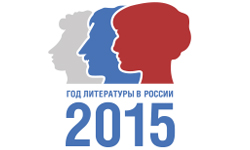 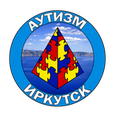 Пресс-релиз	10 августа  2015 г                                                                                              ИРООРДИсРАС  «Аутизм-Иркутск»Конкурс творческих  работ   «У Лукоморья»2015 год  в России объявлен Годом литературы. Мы все знаем о мощной созидательной силе русской литературы, о той роли, которую она во все времена играет в формировании личности, о ее способности развивать творческий потенциал человека, объединять нацию вокруг общих духовных и нравственных ценностей, задавать эстетические и культурные  ориентиры.Мы воспитываем очень разных ребят, кто-то из наших детей читает книги, кто-то слушает сказки, которые читают родители, кто-то смотрит мультфильмы и художественные фильмы, снятые по книгам знакомых нам с детства авторов, кто-то собирает паззлы с любимыми сказочными героями.  У наших ребят есть трудности восприятия  информации, но  нет  детей,  равнодушных к сказкам. Иркутская региональная общественная организация родителей детей с расстройствами аутистического спектра  «Аутизм – Иркутск» объявляет конкурс  творческих работ ребят с расстройствами аутистического спектра и работ наших друзей   «У Лукоморья»Наша цель:  Еще раз притронуться к творчеству великих поэтов, писателей и  сказочников; показать  творческий потенциал наших  ребят; разделить радость творчества с нашими друзьями. Приглашаем  к  участию  в творческом  конкурсе  семьи, воспитывающие детей с расстройствами аутистического спектра.  К участию в конкурсе принимаются  творческие работы ребят с РАС, которые они создали самостоятельно или с помощью родителей, братьев и сестер; работы наших друзей.  Принимаются фотографии  рисунков, раскрасок, поделок из различных материалов. Главное условие  - работы должны быть посвящены произведениям отечественных писателей, поэтов, сказочников. От одного участника конкурса принимается  максимум 3  творческих работы. Конкурс будет проводиться на сайте  «Нашей необычной школы»  http://autschool.tmweb.ruФотографии работ  можно присылать на электронный  адрес   autism38@bk.ru  (с пометкой «на конкурс»).  Также в нашем конкурсе  будет рубрика «Наши друзья», где мы с удовольствием разместим  работы   ребят  без РАС.  По итогам конкурса победители получат именные  дипломы в электронном формате. Так же по итогам  конкурса запланирована выставка.  Не забудьте указать в письме имя конкурсанта, возраст, произведение, которому посвящены рисунок или поделка,  в какой рубрике  нужно разместить  работу.Сроки проведения  конкурса:Прием работ на конкурс  до 18  сентябряГолосование  21 – 27 сентябряПодведение  итогов конкурса состоится  28 – 30 сентябряКонтакты:Иркутская  региональная  общественная  организация  родителей детей с расстройствами аутистического спектра  «Аутизм-Иркутск»  http://autism38.ru   autism38@bk.ru    Тел.:  91 94 83;  8 983 248 43 84;  8 964 350 69 46;     Иркутск – 58, а/я 66